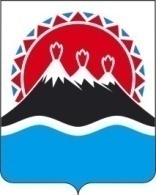 П О С Т А Н О В Л Е Н И ЕПРАВИТЕЛЬСТВА  КАМЧАТСКОГО КРАЯ             г. Петропавловск-КамчатскийПРАВИТЕЛЬСТВО ПОСТАНОВЛЯЕТ:Внести изменения в приложение к постановлению Правительства Камчатского края от 14.02.2017 № 54-П следующего содержания:1.1. дополнить пункт 1 подпунктом 4:«4) связанных с оплатой банковских расходов за выдачу наличных денежных средств.»;	1.2. в пункте 8 заменить слова «в срок до 15 декабря 2017 года» на «в срок до 20 января 2018 года».2. Настоящее постановление вступает в силу после через 10 дней после дня его официального опубликования и распространяется на правоотношения, возникшие с 15 февраля 2017 года.Губернатор Камчатского края                                                                   В.И. ИлюхинСОГЛАСОВАНОИсполнитель: Саблина Наталья Сергеевнателефон: 8 (4152) 42-15-20Агентство по внутренней политике Камчатского краяПОЯСНИТЕЛЬНАЯ ЗАПИСКАк проекту постановления Правительства Камчатского края«О внесении изменений в Приложение к Постановлению Правительства Камчатского края от 14.02.2017 № 54-П» Проект постановления Правительства Камчатского края разработан в целях реализации отдельных мероприятий подпрограммы 1 «Укрепление гражданского единства и гармонизация межнациональных отношений в Камчатском крае» государственной программы Камчатского края «Реализация государственной национальной политики и укрепление гражданского единства в Камчатском крае», утвержденной постановлением Правительства Камчатского края от 29.11.2013 № 546-П.Бюджетные ассигнования на реализацию проекта постановления Правительства Камчатского края предусмотрены для Агентства по внутренней политике Камчатского края в рамках подпрограммы 1 «Укрепление гражданского единства и гармонизация межнациональных отношений в Камчатском крае» государственной программы Камчатского края «Реализация государственной национальной политики и укрепление гражданского единства в Камчатском крае», утвержденной постановлением Правительства Камчатского края от 29.11.2013 № 546-П.На реализацию постановления Правительства Камчатского края не потребуется выделения дополнительных денежных средств из краевого бюджета.Проект постановления Правительства Камчатского края 20.12.2017 размещен на официальном сайте исполнительных органов государственной власти Камчатского края в сети «Интернет» для проведения в срок до 29.12.2017 независимой антикоррупционной экспертизы, по окончании указанного срока экспертных заключений не поступило.В соответствии с постановлением Правительства Камчатского края от 06.06.2013 № 233-П «Об утверждении Порядка проведения оценки регулирующего воздействия проектов нормативных правовых актов и нормативных правовых актов Камчатского края» настоящий проект постановления в оценке регулирующего воздействия не нуждается.№О внесении изменений в приложение к постановлению Правительства Камчатского края от 14.02.2017 № 54-П Первый вице-губернатор Камчатского краяИ.Л. УнтиловаРуководитель Агентствапо внутренней политике  Камчатского краяИ.В. Гуляев     Министр финансов      Камчатского краяС.Н. ФилатовНачальник Главного правового управления Губернатора и Правительства Камчатского краяС.Н. Гудин